Los Estados Miembros indicados supra proponen una serie de enmiendas a la Resolución 21 (Rev. Antalya, 2006).ANTECEDENTES:Gracias a las telecomunicaciones y los beneficios que ha aportado a todos los interesados, en particular a los Estados Miembros, consumidores y operadores, se han incrementado las opciones y han disminuido efectivamente los costos, eliminándose los obstáculos a la comunicación. El significado de procedimiento alternativo de llamada en las circunstancias actuales tal vez sea diferente al planteado originalmente en el texto de la Resolución.MOD	BEL/BUL/CZE/EST/HOL/G/83/1RESOLUCIÓN 21 (Rev. )Medidas especiales sobre procedimientos alternativos de
llamada en las redes internacionales de telecomunicacionesLa Conferencia de Plenipotenciarios de la Unión Internacional de Telecomunicaciones (),reconociendoa)	el derecho soberano de cada Estado Miembro a permitir o prohibir ciertos procedimientos alternativos de llamada, o todos ellos, a fin de evitar que   daños;b)	los intereses de los países en desarrollo;c)	los intereses de los consumidores y usuarios de los servicios de telecomunicaciónconsiderandoa)	que algunos procedimientos alternativos de llamada pueden afectar negativamente a las economías de los países en desarrollo y obstaculizar gravemente los esfuerzos de esos países para desarrollar sus redes y servicios de telecomunicación/tecnologías de la información y la comunicación sobre una base sólida;b)	que algunas modalidades de los procedimientos alternativos de llamada pueden afectar a la gestión del tráfico a la planificación de las redes y  la calidad de funcionamiento de la red telefónica pública conmutada (RTPC);c)	que el empleo de algunos procedimientos alternativos de llamada que no causen daños a las redes puede favorecer la competencia, en beneficio del consumidor;d)	conscientea)	de que  Estados Miembros  notificado a la Oficina de Normalización de las Telecomunicaciones que la comunicación por intermediario está prohibida en su territorio;b)	de que el UIT-T ha llegado a la conclusión de que ciertos procedimientos alternativos de llamada, como el de llamada constante (o de bombardeo, o de interrogación permanente) y de supresión de la señal de respuesta, degradan gravemente la calidad de funcionamiento de la RTPCresuelve1	identificar, describir y evaluar el efecto de los procedimientos alternativos de llamada en todos los interesados para examinar las Recomendaciones del UIT-T  con miras a determinar los efectos  que tienen los procedimientos alternativos de llamada en todos los interesados;3	pedir a las Comisiones de Estudio competentes del UIT-T que, mediante contribuciones de los Estados Miembros y Miembros de Sector, sigan examinando procedimientos alternativos de llamada identificados a raíz de las disposiciones del resuelve 1 para que el resultado de esos estudios pueda ser utilizado por los Estados Miembros y las EER,encarga al Director de la Oficina de Desarrollo de las Telecomunicaciones y al Director de la Oficina de Normalización de las Telecomunicaciones1	que colaboren 	que colaboren para evitar la concurrencia y la duplicación de actividades en estudios relacionados con invita a los Estados Miembros1	1	______________Conferencia de Plenipotenciarios (PP-14)
Busán, 20 de octubre – 7 de noviembre de 2014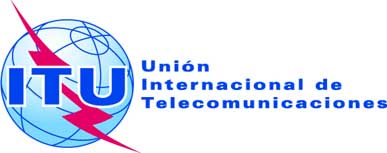 SESIÓN PLENARIADocumento 83-S7 de octubre de 2014Original: inglésBélgica/Bulgaria (República de)/República Checa/Estonia (República de)/Países Bajos (Reino de los)/Reino Unido de Gran Bretaña e Irlanda del NorteBélgica/Bulgaria (República de)/República Checa/Estonia (República de)/Países Bajos (Reino de los)/Reino Unido de Gran Bretaña e Irlanda del NortePROPUESTAS PARA LOS TRABAJOS DE LA CONFERENCIAPROPUESTAS PARA LOS TRABAJOS DE LA CONFERENCIAPROCEDIMIENTOS ALTERNATIVOS DE LLAMADAPROCEDIMIENTOS ALTERNATIVOS DE LLAMADA